          ΓΥΡΟΣ ΙΣΠΑΝΙΑΣ 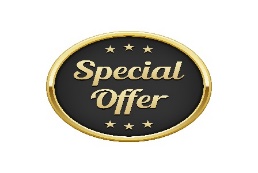 8 ΗΜΕΡΕΣΒΑΡΚΕΛΩΝΗ--ΦΙΓΚΕΡΕΣ-ΝΤΑΛΙ  -ΧΙΡΟΝΑ-ΒΑΛΕΝΘΙΑ-ΤΟΛΕΔΟ-ΜΑΔΡΙΤΗ  Δώρο η εκδρομή Φιγκέρες-Χιρόνα-Μουσείο Σαλβαντόρ ΝταλίΞενάγηση στην πόλη της Μαδρίτης και στο Μουσείο Πράδο με επίσημο ελληνόφωνο ξεναγό! Ξενάγηση στο  Τολέδο, την πόλη Μνημείο Παγκόσμιας Πολιτιστικής Κληρονομιάς της UnescoΔώρο 4 δείπνα Απευθείας πτήσεις της Aegean Airlines Έμπειρος αρχηγός του γραφείου μας και επίσημος ελληνόφωνος διπλωματούχος ξεναγός όπου απαιτείται 1η μέρα Αθήνα – Βαρκελώνη  Συγκέντρωση στο αεροδρόμιο και πτήση για την πρωτεύουσα της Καταλονίας, και την δεύτερη μεγαλύτερη πόλη της Ισπανίας, την Βαρκελώνη. Το μεγαλύτερο λιμάνι της Μεσογείου, πόλη καλοσχεδιασμένη και άνετα μας υποδέχεται σήμερα Άφιξη, μεταφορά και θα ξεκινήσουμε μία πρώτη επαφή με την πόλη όπου θα κάνουμε μία περιπατητική ξενάγηση. Θα ξεκινήσουμε από το Ιστορικό κέντρο της πόλης, την γοτθική συνοικία , γνωστή ως Barrio Gotico , με τα πανέμορφα πέτρινα  σοκάκια. Σήμα κατατεθέν της γειτονιάς είναι ο καθεδρικός ναός της Αγίας Ευλαλίας ο οποίος είναι ιδιαίτερα εντυπωσιακός. Θα περπατήσουμε στον εμπορικό δρόμο Porta  del Angel όπου μπορείτε να κάνετε τα ψώνια σας. Το απόγευμα Θα περπατήσουμε στην ομορφότερη και ακριβότερη λεωφόρο της Βαρκελώνης την Paseo de Gracia. Θα δούμε τα καλύτερα ξενοδοχεία της πόλης με τα εστιατόρια τους μέχρι 3 αστέρια michelin για τους λάτρεις της γαστρονομίας, τις ακριβότερες φίρμες ρούχων των διασημότερων οίκων μόδας τους κόσμου αλλά πάνω απ’ όλα θα θαυμάσουμε τα δύο διασημότερα σπίτια του μεγάλου αρχιτέκτονα Antonio Gaudi, το Casa Battlo και το Casa Mila, όπως επίσης και τα σπίτια των καλύτερων αρχιτεκτόνων της εποχής όπως του Lluis Domenech I Montaner, του Puig I Cadafalch , του Enric Sagnier και πολλών άλλων.  Για το βράδυ  σας προτείνουμε να παρακολουθήσετε Flamenco στην πατρίδα του και να αφεθείτε στον έντονο και γεμάτο πάθος ρυθμό του. Διανυκτέρευση2η μέρα Βαρκελώνη  Η πρωινή μας ξενάγηση, θα αρχίσει από τον επιβλητικό ναό της Sagrada Familia, το σημαντικότερο έργο του Gaudi που είναι και το πιο επισκέψιμο μνημείο της Βαρκελώνης. Θα συνεχίσουμε προς το Ολυμπιακό χωριό, το Ολυμπιακό λιμάνι και την Barceloneta , το παλιό ψαροχώρι με τις πανέμορφες παραλίες του. Θα περάσουμε από την μεγαλύτερη και εμπορικότερη πλατεία την Plaza Cataluna και στην συνέχεια θα κατηφορίσουμε τον πασίγνωστο πεζόδρομο Las Ramblas, με την αγορά των λουλουδιών της, με τους υπαίθριους καλλιτέχνες και ζωγράφους, με την αστείρευτη ζωντάνια της. Συνεχίζοντας, θα δούμε την βρύση καναλέτας, να πιείτε νερό για να ξανά επιστρέψετε στην Βαρκελώνη σύμφωνα με μία τοπική παράδοση και είναι επίσης το σημείο συνάντησης των οπαδών της πιο επιτυχημένης ομάδας του 21 αιώνα, της Μπαρτσελόνα. Περπατώντας, θα δούμε την  Plaza Real και στο τέλος του πεζόδρομου δεσπόζει το πελώριο άγαλμα του Κολόμβου. Θα ανηφορήσουμε προς το Montjuik (λόφο των Εβραίων) και θα δούμε το Ολυμπιακό στάδιο με σχεδόν όλες οι εγκαταστάσεις της Ολυμπιάδας του 1992. Η επόμενη στάση μας είναι το Ισπανικό χωριό, μια μικρογραφία της Ισπανίας, που κατασκευάστηκε για την παγκόσμια έκθεση του 1929. Διανυκτέρευση.3η μέρα Βαρκελώνη- Εκδρομή Φιγκέρες- Μουσείο Νταλι- Χιρόνα Η ολοήμερη ξενάγηση μας, θα αρχίσει από την Girona, μια πανέμορφη πόλη στις όχθες του ποταμού Onar με πανέμορφα ζωγραφιστά σπίτια. Θα θαυμάσουμε τον καθεδρικό ναό της πόλης και θα περπατήσουμε στην πρώην εβραϊκή συνοικία όπου μένανε οι Sefardites, οι Εβραίοι της Ισπανίας. Μετά από ένα καφέ θα συνεχίσουμε προς το Figueres την πόλη του Dali. Στο μουσείο του θα δούμε την μεγαλύτερη συλλογή έργων του που υπάρχει στον κόσμο. Ένα θαυμάσιο κτίριο με πίνακες και έργα του από τα νεανικά του χρόνια έως και τον θάνατό του. Σε πολλά από τα έργα του εμφανίζεται η Gala, η γυναίκα και ο έρωτας της ζωής του, και στο κέντρο του μουσείου βρίσκεται ο τάφος του στον χώρο και στην πόλη που τον τίμησε όσο κανείς άλλος. Βγαίνοντας από το μουσείο απολαύστε επίσης την έκθεση κοσμημάτων που αποτελείται από 37 μοναδικά κοσμήματα τα οποίο σχεδίασε ο πολυτάλαντος ζωγράφος . Αργά το απόγευμα επιστροφή στην Βαρκελώνη. Διανυκτέρευση. 4η μέρα Βαρκελώνη - ΒαλένθιαΜετά το πρωινό αναχώρηση για την πιο τυπική μεσογειακή πόλη της Ισπανίας τη Βαλένθια. Πρωτεύουσα του Λεβάντε, όπως λέγεται στα Ισπανικά η ανατολική πλευρά της Ισπανίας. Άφιξη νωρίς το απόγευμα και τακτοποίηση στο ξενοδοχείο. Δείπνο . Διανυκτέρευση.5η μέρα Βαλένθια -Μαδρίτη Μετά το πρωινό θα κάνουμε μια πανοραμική περιήγηση της πόλης, που κουβαλάει την αρχιτεκτονική και πολιτισμική παράδοση των χιλίων χρόνων της ιστορίας της. Σήμερα η Βαλένθια θα μπορούσε να χαρακτηριστεί ως μια από τις πιο μοντέρνες πόλεις της Ευρώπης. Θα περάσουμε από την παλιά πόλη και θα δούμε το δημαρχείο της πόλης που προσδίδει ένα στυλ αναγεννησιακού μπαρόκ και ήταν έδρα των Ρεπουμπλικάνων την εποχή του εμφυλίου. Στη συνέχεια θα δούμε το παλάτι του Marques de dos Aguas, σημερινό μουσείο κεραμικής με την θαυμάσια αλαβάστρινη  πρόσοψή του. Θα περπατήσουμε επίσης στην αγορά με το παλιό χρηματιστήριο και θα καταλήξουμε στον καθεδρικό ναό με τον πύργο Mikelet, που θεωρείται σύμβολο της πόλης. Στην συνέχεια αναχώρηση για την  Μαδρίτη . Άφιξη και τακτοποίηση στο ξενοδοχείο. Δείπνο. Διανυκτέρευση.6η μέρα Μαδρίτη   Πρωινό στο ξενοδοχείο και αναχώρηση για την πρωινή μας ξενάγηση στην Μαδρίτη. Θα επισκεφτούμε ίσως την σημαντικότερη Πινακοθήκη στον κόσμο (Museo de Prado). Τα πάνω από 10.000 έργα που ανήκουν στην συλλογή του, προσφέρουν ένα μοναδικό ταξίδι στο Χρόνο και στο Χρώμα. Θα απολαύσουμε τα αριστουργήματα των Ελ Γκρέκο, Βελάθκεθ, Γκόγια να “στέκονται” δίπλα σε άλλους εξ’ ίσου σημαντικούς ζωγράφους. Στην συνέχεια θα περπατήσουμε στην πιο μποέμ συνοικία στην καρδιά της Μαδρίτης, την περίφημη Barrio de la letras, ,την γειτονιά των τεχνών όπου έζησαν και δημιούργησαν πολλοί απ’ τους σπουδαίους ζωγράφους και λογοτέχνες της Ισπανίας όπως ο Μιγκέλ ντε Θερβάντες Σααβέδρα (Miguel de Cervantes Saavedra) , ο Λόπε δε Βέγα (Lope de Vega) και ο Φεδερίκο Γκαρθία Λόρκα (Federico García Lorca).Τα βράδια είναι η γειτονιά που χτυπάει η νυχτερινή ζωή της πόλης με cervecerias (μπυραρίες), tapas, Jazz club κτλ. Η ξενάγηση μας θα τελειώσει στην καρδιά της Μαδρίτης των Αψβούργων, ιστορικό και εμπορικό κέντρο της πόλης .Για το απόγευμα σας προτείνουμε να επισκεφτείτε την αριστοκρατική συνοικία Salamanca με τα κομψά καταστήματα. Απολαύστε τον καφέ σας στην Plaza Oriente, με θέα το Βασιλικό παλάτι ή περιπλανηθείτε στα σοκάκια της παλιάς πόλης καταλήγοντας στην κεντρική πλατεία της Μαδρίτης την Plaza Mayor και απολαύστε μια ζεστή σοκολάτα στην φημισμένη Chocolatería San Ginés . Δείπνο. Διανυκτέρευση.7η μέρα Μαδρίτη- Τολέδο Μετά το πρωινό, αναχώρηση για να γνωρίσουμε την πιο ιστορική πόλη της Ισπανίας, το μεσαιωνικό Τολέδο. Ένα φυσικό απόρθητο οχυρό (λόγω του ποταμού Τάγου) που υπάρχει από την εποχή των Ρωμαίων. Η πόλη των τριών πολιτισμών ( Άραβες-Εβραίοι- Χριστιανοί) και η πόλη του Δον Κιχώτη και των Caballeros του Cervantes . Το διαμάντι στο στέμμα της Ισπανικής αυτοκρατορίας του 15ου και 16ου αιώνα όταν ο ήλιος δεν έδυε ποτέ στο imperio . Την πόλη όπου έζησε και μεγαλούργησε ο El Greco. Ένα μουσείο από μόνο του. Θα επισκεφτούμε τον ιστορικότερο και σημαντικότερο Γοτθικό ναό της Ισπανίας με την κλασική Γοτθική Αρχιτεκτονική του 13ου αιώνα. Εσωτερικά στον ναό, θα δούμε πίνακες ζωγραφικής  αμύθητης αξίας του El Greco ,όπως το Expolio και τη συλλογή Αποστόλων καθώς και πίνακες του Tiziano, του Rafaello  και του Caravaggio. Στη συνέχεια ,στην εκκλησία του Santo Tome (Αγίου Θωμά), θα θαυμάσουμε το σημαντικότερο και μεγαλύτερο έργο του Ελ Γκρέκο “Η Ταφή του Κόμητα Οργκάθ” ,ένα αριστούργημα που αποτυπώνει όλες τις επιρροές και τεχνοτροπίες του περίφημου Κρητικού ζωγράφου. Κατηφορίζοντας προς την εβραϊκή συνοικία θα συναντήσουμε το σπίτι του El Greco όπου έζησε με την γυναίκα του Ιερωνύμη και τον γιο του Γιώργο-Μανώλη . Πριν πάρουμε τον δρόμο της επιστροφής για την Μαδρίτη θα επισκεφθούμε ένα εργοστάσιο της περίφημης Τολεδανικής τέχνης «Damasquinadο», μια τέχνη που προέρχεται από την μακρινή Δαμασκό και βασίζεται στην εργασία επάνω σε ατσάλι . Επιστροφή στην Μαδρίτη. Δείπνο. Διανυκτέρευση. 8η μέρα Μαδρίτη-Αθήνα Πρωινό στο ξενοδοχείο και λίγος χρόνος ελεύθερος στη διάθεση σας. Μεταφορά στο αεροδρόμιο και πτήση για Αθήνα.Σημείωση: Για την καλύτερη εκτέλεση του προγράμματος η ροή μπορεί να διαφοροποιηθεί χωρίς όμως να παραλειφθεί κάτι.ΠΛΑΝΟ ΠΤΗΣΕΩΝ ΑΠΕΡΙΛΑΜΒΑΝΟΝΤΑΙ:Αεροπορικά εισιτήρια οικονομικής θέσης Αθήνα-Βαρκελώνη και Μαδρίτη-Αθήνα με απευθείας πτήσεις της Aegean Airlines 1 αποσκευή 23 κιλών και 1 χειραποσκευή 8 κιλών ανά επιβάτη Διαμονή σε επιλεγμένα ξενοδοχεία  4 αστέρων Πρωινό μπουφέ καθημερινά και 4 δείπνα στο σύνολο Δώρο η εκδρομή Φιγκέρες-ΤζιρόναΜεταφορές, περιηγήσεις και εκδρομές με κλιματιζόμενο τουριστικό λεωφορείο, σύμφωνα με το αναλυτικό πρόγραμμα.Επίσημος ελληνόφωνος ξεναγός /συνοδός του γραφείου μαςΕνημερωτικά έντυπα / χάρτες Φ.Π.Α.Ασφάλεια αστικής ευθύνης & BASIC ταξιδιωτική ασφάλεια  covid για ταξιδιώτες έως 75 ετών Δεν περιλαμβάνονται :Είσοδοι σε μουσεία, μνημεία και λοιπά αξιοθέαταΕπιπλέον γεύματα, ποτά στα δείπνα.Ο δημοτικός φόρος στα ξενοδοχείαΦόροι αεροδρομίων, επίναυλοι καυσίμων: 185€Προαιρετική ΕXTRA ασφάλεια covid   για ταξιδιώτες έως 75 ετών : +15 ευρώ Ότι ρητά δεν αναφέρεται στο πρόγραμμα ή αναφέρεται ως προαιρετικόΤΙΜΗ ΚΑΤΑ ΑΤΟΜΟ19 ΝοεμβρίουBCN: Hotel Gotico 4*VLC: Hotel Rey Don Jaime 4*MAD: Mayorazgo 4*Or similar 4* hotels ΔΙΚΛΙΝΟ775€ΜΟΝΟΚΛΙΝΟ1.015€ΠΑΙΔΙΚΟ715€ΦΟΡΟΙ185€ΠΡΟΣΦΟΡΑ ΓΥΡΟΣ ΙΣΠΑΝΙΑΣ 8 ΗΜΕΡΕΣ AEGEAN 19 ΝοεμβρίουΠΡΟΣΦΟΡΑ ΓΥΡΟΣ ΙΣΠΑΝΙΑΣ 8 ΗΜΕΡΕΣ AEGEAN 19 ΝοεμβρίουΠΡΟΣΦΟΡΑ ΓΥΡΟΣ ΙΣΠΑΝΙΑΣ 8 ΗΜΕΡΕΣ AEGEAN 19 Νοεμβρίου19/11Α3710ATH BCN08:40-10:5526/11A3711MAD ATH13:15-17:50